від   15 березня  2017  рокуПро внесення змін до рішеннярайонної ради від 11.12.2015 року“Про утворення президії районної ради”   Заслухавши інформацію голови районної ради                    Рудницького Д.В. про внесення змін до складу президії районної ради, відповідно до ст. 43 Закону України “Про місцеве самоврядування  в Україні”, рекомендацій постійної комісії з питань регламенту, депутатської етики, законності, правопорядку та місцевого самоврядування, районна рада ВИРІШИЛА:Внести зміни до рішення районної ради від 11  грудня  2015  року “Про утворення президії районної ради ”, зокрема:вивести із складу президії районної ради заступника голови районної ради Громико Анну Олександрівну;1.3. вивести із складу президії районної ради голову депутатської групи Новоград-Волинської районної організації Радикальної партії Олега Ляшка, депутата районної ради Амроша Ігоря Степановича; ввести в склад президії районної ради голову депутатської групи Новоград-Волинської районної організації Радикальної партії Олега Ляшка, депутата районної ради Громико Анну Олександрівну;Голова районної ради                                                                Д.В. Рудницький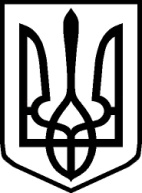 УКРАЇНАУКРАЇНАНОВОГРАД-ВОЛИНСЬКА РАЙОННА РАДАНОВОГРАД-ВОЛИНСЬКА РАЙОННА РАДАЖИТОМИРСЬКОЇ ОБЛАСТІЖИТОМИРСЬКОЇ ОБЛАСТІР І Ш Е Н Н ЯР І Ш Е Н Н ЯВосьма сесія                         VІІ  скликання